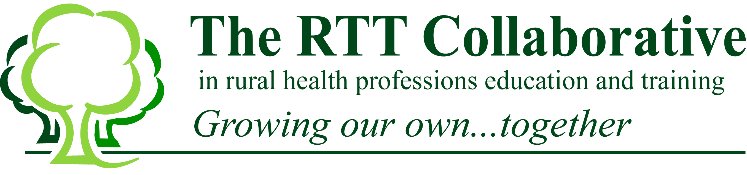 The RTT Collaborative Annual MeetingRural Strong: Pathways to Peaks – Bridging the GapsApril 10-12, 2024; Asheville, NC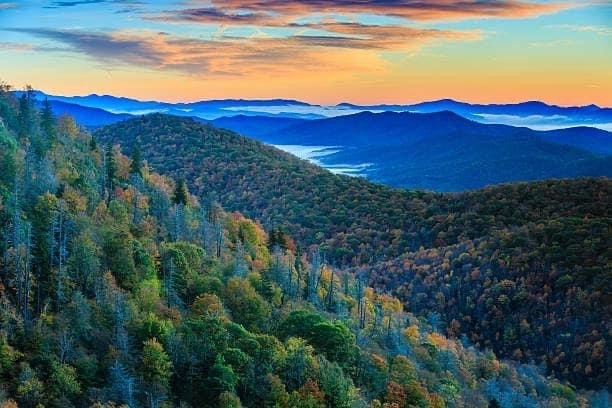 Draft AGENDA (Updated 3/12/24)The AAFP has reviewed The RTT Collaborative 2024 Annual Meeting Rural Strong: Pathways to Peaks - Bridging the Gaps and deemed it acceptable for up to 18.25 Live AAFP Prescribed credit(s). Term of Approval is from 04/10/2024 to 04/12/2024. Physicians should claim only the credit commensurate with the extent of their participation in the activity.AAFP Prescribed credit is accepted by the American Medical Association as equivalent to AMA PRA Category 1 credit(s)™ toward the AMA Physician's Recognition Award. When applying for the AMA PRA, Prescribed credit earned must be reported as Prescribed, not as Category 1.LegendLegendLegendLegendLegendShadingLimited attendancePlenary BreakInvited presentationsPotential Interest (RTTC best guess)(U): UME(G): GME(F): Fellowship(S): StudentsPotential Interest (RTTC best guess)(R): Residents(P): PDs(A): AllWednesday, April 10: Pre-ConferenceWednesday, April 10: Pre-ConferenceWednesday, April 10: Pre-ConferenceWednesday, April 10: Pre-ConferenceWednesday, April 10: Pre-Conference10:15Rural Masterfile meeting10:15Rural Masterfile meeting10:15Rural Masterfile meeting11:45Break12:00 pmRTTC Board Meeting12:00 pmRTTC Board Meeting12:00 pmRTTC Board Meeting12:00 pmRTTC Board Meeting2:00Break2:15RRCLC 2:15RRCLC 2:45WCGME Coordinators Leadership Institute Workshop – Must be registered for Institute to attend - Rural GME Coordinators Network — WCRGMERRCLC 2:45WCGME Coordinators Leadership Institute Workshop – Must be registered for Institute to attend - Rural GME Coordinators Network — WCRGMERRCLC 2:45WCGME Coordinators Leadership Institute Workshop – Must be registered for Institute to attend - Rural GME Coordinators Network — WCRGMERRCLC 2:45WCGME Coordinators Leadership Institute Workshop – Must be registered for Institute to attend - Rural GME Coordinators Network — WCRGMERRCLC 2:45WCGME Coordinators Leadership Institute Workshop – Must be registered for Institute to attend - Rural GME Coordinators Network — WCRGMERRCLC 4:45BreakBreakBreakBreak5:005:30Scholarly Intensive Kick-OffScholarly Intensive Kick-OffScholarly Intensive Kick-OffScholarly Intensive Kick-Off5:45BreakBreakBreakBreak6:00Welcome Banquet and Opening Plenary:  Raymond Christian, EdDWelcome Banquet and Opening Plenary:  Raymond Christian, EdDWelcome Banquet and Opening Plenary:  Raymond Christian, EdDWelcome Banquet and Opening Plenary:  Raymond Christian, EdD6:30Welcome Banquet and Opening Plenary:  Raymond Christian, EdDWelcome Banquet and Opening Plenary:  Raymond Christian, EdDWelcome Banquet and Opening Plenary:  Raymond Christian, EdDWelcome Banquet and Opening Plenary:  Raymond Christian, EdD7:00Welcome Banquet and Opening Plenary:  Raymond Christian, EdDWelcome Banquet and Opening Plenary:  Raymond Christian, EdDWelcome Banquet and Opening Plenary:  Raymond Christian, EdDWelcome Banquet and Opening Plenary:  Raymond Christian, EdD7:00Welcome Banquet and Opening Plenary:  Raymond Christian, EdDWelcome Banquet and Opening Plenary:  Raymond Christian, EdDWelcome Banquet and Opening Plenary:  Raymond Christian, EdDWelcome Banquet and Opening Plenary:  Raymond Christian, EdD8:00Welcome Banquet and Opening Plenary:  Raymond Christian, EdDWelcome Banquet and Opening Plenary:  Raymond Christian, EdDWelcome Banquet and Opening Plenary:  Raymond Christian, EdDWelcome Banquet and Opening Plenary:  Raymond Christian, EdDThursday, April 11Thursday, April 11Thursday, April 11Thursday, April 11Thursday, April 11Thursday, April 117:00 amBreakfast Breakfast Breakfast Breakfast Breakfast 8:00 amTown Hall Q/A with ABFM Warren Newton, MD, MPH; President and CEO, American Board of Family MedicineTown Hall Q/A with ABFM Warren Newton, MD, MPH; President and CEO, American Board of Family MedicineTown Hall Q/A with ABFM Warren Newton, MD, MPH; President and CEO, American Board of Family MedicineTown Hall Q/A with ABFM Warren Newton, MD, MPH; President and CEO, American Board of Family MedicineTown Hall Q/A with ABFM Warren Newton, MD, MPH; President and CEO, American Board of Family Medicine9:15BreakBreakBreakBreakBreak9:30 Session 1Conflict in Small Rural Programs 2: When Relationships Turn Sour, Finding the Sweetness (G, A)Gobbo, Hunter, LongeneckerConflict in Small Rural Programs 2: When Relationships Turn Sour, Finding the Sweetness (G, A)Gobbo, Hunter, LongeneckerResident PatientPanels, Continuity, Team-Based Care, and Reassignments: How One Program Meets the New ACGME Requirements (G)BollRotations Designed to Recruit and Retain (G)Martin, GilmoreIdeas for Diversity Training and It’s Importance in Rural Health (G, U, R?, S?)Jennings9:30 Session 1Conflict in Small Rural Programs 2: When Relationships Turn Sour, Finding the Sweetness (G, A)Gobbo, Hunter, LongeneckerConflict in Small Rural Programs 2: When Relationships Turn Sour, Finding the Sweetness (G, A)Gobbo, Hunter, LongeneckerInterprofessional Education and Practice: Lessons Learned from First Year Rural Residency Programs (G, S?)Lombardi, de Saxe Zerden, Byron, Hawes, Rimmler, FraherRural Longitudinal Curriculum in Western North Carolina: A 15 Year Perspective(G)Yoder, HodgeDirect Primary Care for the Rural and Underserved: Stories of Success (R, S, G?, U?)Dhaliwal, Malik10:30BreakBreakBreakBreakBreak10:45 Session 2Out of Site, Out of Mind? The Value of Peer Site Visits post ACGME Changes (G)Ormsby, Evans, HaneyOut of Site, Out of Mind? The Value of Peer Site Visits post ACGME Changes (G)Ormsby, Evans, HaneyOne Year Later – Lessons Learned from Starting a FM Residency in a Rural CAH (G)Hall, Aufdencamp, Thompson, WellsPlaying the Long Game for the Long Run: Benefits of a “Long”itudinal Curriculum (G)Snyder, Harberd, Leatherman, MoorePanel Discussion: Rural Life/Career After Training (R, S) 10:45 Session 2Connections: Fostering Commitment and Retention of Preceptors through Faculty Development (U, G)Meyers, Frazer, LeeConnections: Fostering Commitment and Retention of Preceptors through Faculty Development (U, G)Meyers, Frazer, LeeRural/Frontier Health Care and Education – Creating a Rural Training Track in a state void of federal GME funding (G)BomengenPlaying the Long Game for the Long Run: Benefits of a “Long”itudinal Curriculum (G)Snyder, Harberd, Leatherman, MoorePanel Discussion: Rural Life/Career After Training (R, S) 11:45Poster Session (through 12:45)Poster Session (through 12:45)Poster Session (through 12:45)Poster Session (through 12:45)Poster Session (through 12:45)12:15 pmLunch Lunch Lunch Lunch Lunch 1:15BreakBreakBreakBreakBreak1:30 Session 3Creating a Coordinator Retention Revolution (G)Rodefeld, Crubel, Etheridge, SpittleCreating a Coordinator Retention Revolution (G)Rodefeld, Crubel, Etheridge, SpittleEstablishing a Rural FM OB Fellowship with a Primary Urban Site and Network of Rural Partner Hospitals (G, F, R?)LandeckSubstance Use Disorder Treatment Curriculum Development for Rural Residency Programs (G)ElswickSo Your Rural Clinic is GME Naïve? (G)Gookin, Personius1:30 Session 3Rural Program Director Development (G)Epstein, BushRural Program Director Development (G)Epstein, BushSeeding Hope: Cultivating Rural Oncology Training for Rural and Community Care (G)Swenson, Schroeder, Swenson, WestergardSubstance Use Disorder Treatment Curriculum Development for Rural Residency Programs (G)ElswickUsing Simulation to Train Rural Medical Students and Residents (U, G)Maycock,  Berrgman2:30BreakBreakBreakBreakSkills Sessions / Simulation (R, S)Kermode, Hodge, MAHEC Sim Center (through 5 pm)2:45 Session 43:45The Emerging Landscape of Rural Residency Training: Defining Program Types and Assessing Their Value (G, U?, S?)Patterson, Longenecker, Bell The Emerging Landscape of Rural Residency Training: Defining Program Types and Assessing Their Value (G, U?, S?)Patterson, Longenecker, Bell One of These Things: Building a New Rural Family Medicine Residency (G)Womack, Baker, Brendle, BenedumPrimary Care Pathway Program (PCPP): Bridging the Gaps to Reach Higher Peaks (U, G?)A. Smith, SchenkmanSkills Sessions / Simulation (R, S)Kermode, Hodge, MAHEC Sim Center (through 5 pm)2:45 Session 43:45Interview and Match Outcomes Over Time: Learnings from a Large, Regional Network (G, U, S?)Weidner, Ormsby, Glass, J. Hall Interview and Match Outcomes Over Time: Learnings from a Large, Regional Network (G, U, S?)Weidner, Ormsby, Glass, J. Hall One of These Things: Building a New Rural Family Medicine Residency (G)Womack, Baker, Brendle, BenedumRural Residency Roots – Longitudinal Medical Student Rotations (G, U)EnochSkills Sessions / Simulation (R, S)Kermode, Hodge, MAHEC Sim Center (through 5 pm)3:453:45BreakBreakBreakSkills Sessions / Simulation (R, S)Kermode, Hodge, MAHEC Sim Center (through 5 pm)4:00 Session 5Bridging the Gaps: How NCFM Collaborates between Core and Rural Programs to Strengthen All (G)Ware, D. Smith, Moore, ReedBridging the Gaps: How NCFM Collaborates between Core and Rural Programs to Strengthen All (G)Ware, D. Smith, Moore, ReedBuilding Rural Practice Competencies and Retention Through a Community Health Project-based Curriculum (G, U?)CurranMeeting the Needs of Washingtonians – Training Internal Medicine Residents in Rural Washington through Program Development and Rural Rotations(G, IM)Aufdencamp, Hansen, WellsSkills Sessions / Simulation (R, S)Kermode, Hodge, MAHEC Sim Center (through 5 pm)4:00 Session 5Bridging the Gaps: How NCFM Collaborates between Core and Rural Programs to Strengthen All (G)Ware, D. Smith, Moore, ReedBridging the Gaps: How NCFM Collaborates between Core and Rural Programs to Strengthen All (G)Ware, D. Smith, Moore, Reed“You wear many hats, you’re not just a doctor”: A Qualitative Study of Unique Training Needs for Rural Family Medicine Practice (G)Koempel, Schmitz, BazemoreEnhancing Medical Residency and Fellowship: The Case for Rural Rotations (G, U?)Schroeder, SwensonSkills Sessions / Simulation (R, S)Kermode, Hodge, MAHEC Sim Center (through 5 pm)5:00Dinner / Evening on ownDinner / Evening on ownDinner / Evening on ownRural Residency and Teaching Health Center Planning and Development Technical Assistance Centers Reception – All  Attendees WelcomeStudent / Resident Reception  (R, S)6:00Dinner / Evening on ownDinner / Evening on ownDinner / Evening on ownRural Residency and Teaching Health Center Planning and Development Technical Assistance Centers Reception – All  Attendees WelcomeStudent / Resident Reception  (R, S)Friday, April 12Friday, April 12Friday, April 12Friday, April 12Friday, April 127:00 amBreakfast Breakfast Breakfast Breakfast 7:15Plenary:  Emily Hawes; Erin Fraher, PhD, MPP - RRPDPlenary:  Emily Hawes; Erin Fraher, PhD, MPP - RRPDPlenary:  Emily Hawes; Erin Fraher, PhD, MPP - RRPDPlenary:  Emily Hawes; Erin Fraher, PhD, MPP - RRPD8:00 amPlenary:  Benjamin Gilmer, MD; Steve Buie, MDPlenary:  Benjamin Gilmer, MD; Steve Buie, MDPlenary:  Benjamin Gilmer, MD; Steve Buie, MDPlenary:  Benjamin Gilmer, MD; Steve Buie, MD9:15BreakBreakBreakBreak9:30 Session 6Medicare GME and Other Federal GME Funding for Rural Residencies (G) SannerEmpowering Healthcare in Rural Communities: MAHEC’s Innovative Rural Fellowship Program (G, F, R) Gilmer, Agee Population Health Management of Opioids for Chronic, Non-Malignant Pain (G)BollBridging the Gap for Rural Medical Education through Creative Partnerships (G, U?)Bergeson, Moibi, Stevens9:30 Session 6Recruitment of Residents to Rural Programs: Early Outcomes of RRPD Cohort 1 (G, S?)Weidner, Evans, Spencer, PattersonEmpowering Healthcare in Rural Communities: MAHEC’s Innovative Rural Fellowship Program (G, F, R) Gilmer, AgeeCreative Solutions to Providing Housing for Rural Residency Programs (G, U?, S?)Zolotor, Byron, Hawes, LongeneckerDiversity and Collaboration of Ohio's Medical Schools on Rural Programming: The Rural Physician Training Pathways (RPTP) Model (U)Heintzelman, Casapulla, Vossler, DiMario10:30Break (and start COTM #2: Boone – see below)Break (and start COTM #2: Boone – see below)Break (and start COTM #2: Boone – see below)Break (and start COTM #2: Boone – see below)10:45 Session 7NIPDD scholar Presentations(Longenecker)Building From The Floor Up: Introducing a residency inpatient service into an existing rural hospitalist group model (G)Martin, GilmoreFaculty Time and CBME – It’s Possible (G, U?)HaneyPathways to Peaks: Optional Tracks to Climb to Success (G)Ware, D. Smith11:45End of Main ConferenceEnd of Main ConferenceEnd of Main ConferenceEnd of Main Conference12:00 pmConference on the Move #1: Hendersonville (20)Conference on the Move #1: Hendersonville (20)Conference on the Move #2:Boone (40) (10:30 start time)Conference on the Move #2:Boone (40) (10:30 start time)1:00Conference on the Move #1: Hendersonville (20)Conference on the Move #1: Hendersonville (20)Conference on the Move #2:Boone (40) (10:30 start time)Conference on the Move #2:Boone (40) (10:30 start time)2:00Conference on the Move #1: Hendersonville (20)Conference on the Move #1: Hendersonville (20)Conference on the Move #2:Boone (40) (10:30 start time)Conference on the Move #2:Boone (40) (10:30 start time)3:00Conference on the Move #1: Hendersonville (20)Conference on the Move #1: Hendersonville (20)Conference on the Move #2:Boone (40) (10:30 start time)Conference on the Move #2:Boone (40) (10:30 start time)4:00Conference on the Move #1: Hendersonville (20)Conference on the Move #1: Hendersonville (20)Conference on the Move #2:Boone (40) (10:30 start time)Conference on the Move #2:Boone (40) (10:30 start time)5:00Conference on the Move #1: Hendersonville (20)Conference on the Move #1: Hendersonville (20)Conference on the Move #2:Boone (40) (10:30 start time)Conference on the Move #2:Boone (40) (10:30 start time)